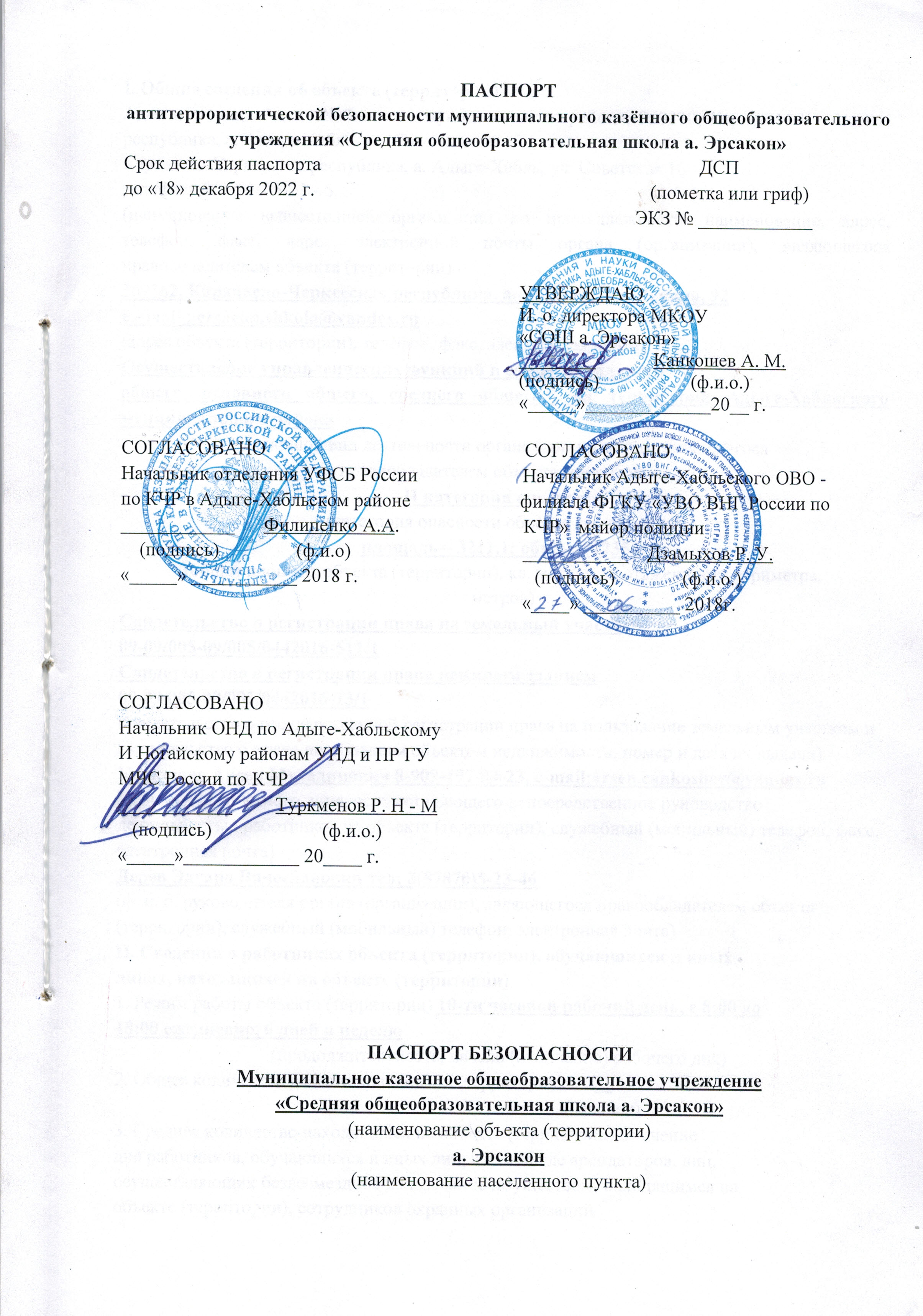 I. Общие сведения об объекте (территории)Администрация Адыге-Хабльского муниципального района, 369330, Карачаево-Черкесская республика, а. Адыге-Хабль, ул. Советская 16Карачаево-Черкесскаяреспублика, а. Адыге-Хабль, ул. Советская 16тел./факс:8(87870)5-23-46; (наименованиевышестоящей организации по принадлежности, наименование, адрес, телефон, факс, адресэлектронной почты органа (организации),являющегося правообладателем объекта (территории)369362, Карачаево-Черкесская республика, а. Эрсакон, ул. Ленина, 92e - mail :ersacon.shkola@yandex.ru(адрес объекта (территории), телефон, факс, электронная почта)Осуществление управленческих функций в сфере  начальногообщего, основного общего, среднего общего на территории Адыге-Хабльского муниципального района(основной вид деятельности органа (организации), являющегосяправообладателем объекта (территории)II категория опасности(категория опасности объекта (территории)площадь – 3211,1; объём – 12356;(общая площадь объекта (территории), кв. метров, протяженность периметра,метров)Свидетельство о регистрации права на земельный участок09-09/005-09/005/0442016-511/1Свидетельство о регистрации права нежилым зданием09-09/005-09/005/0442016-13/1(свидетельство о государственной регистрации права на пользование земельным участком исвидетельство о праве пользования объектом недвижимости, номер и дата их выдачи)Канкошев Арсен Мухадинович 8-909-497-04-23, e-mail:arsen.cankoshev@yandex.ru(ф.и.о. должностного лица, осуществляющего непосредственное руководство деятельностьюработников на объекте (территории), служебный (мобильный) телефон, факс, электронная почта)Дерев Эдуард Вячеславович тел: 8(87870)5-23-46(ф.и.о. руководителя органа (организации), являющегося правообладателем объекта (территории),служебный (мобильный) телефон, электронная почта)II. Сведения о работниках объекта (территории), обучающихся и иныхлицах, находящихся на объекте (территории)1. Режим работы объекта (территории) 10-ти часовой рабочий день, с 8:00 до18:00 ежедневно, 6 дней в неделю(продолжительность, начало (окончание) рабочего дня)2. Общее количество работников объекта (территории) 37(человек)3. Среднее количество находящихся на объекте (территории) в течениедня работников, обучающихся и иных лиц, в том числе арендаторов, лиц,осуществляющих безвозмездное пользование имуществом, находящимся наобъекте (территории), сотрудников охранных организаций190(человек)4. Среднее количество находящихся на объекте (территории) внерабочее время, ночью, в выходные и праздничные дни работников,обучающихся и иных лиц, в том числе арендаторов, лиц, осуществляющихбезвозмездное пользование имуществом, находящимся на объекте(территории), сотрудников охранных организаций1-2 (человек)5. Сведения об арендаторах, иных лицах (организациях),осуществляющих безвозмездное пользование имуществом, находящимся наобъекте (территории)не имеется(полное и сокращенное наименование организации, основной вид деятельности, общее количествоработников, расположение рабочих мест на объекте (территории), занимаемая площадь (кв. метров),режим работы, ф.и.о., номера телефонов (служебного, мобильного) руководителяорганизации, срок действия аренды и (или) иные условия нахождения (размещения) на объекте(территории)III. Сведения о потенциально опасных участках и (или) критических элементахобъекта (территории)1. Потенциально опасные участки объекта (территории) (при наличии)2. Критические элементы объекта (территории) (при наличии)3. Возможные места и способы проникновения террористов на объект(территорию)МКОУ «СОШ а. Эрсакон» расположена на территории Эрсаконского сельского поселения. Южная и западная части ОУ граничат с детским садиком «Ивушка» и частным сектором, в северной части находится аульское кладбище, а в восточной – выходит на центральную автомобильную трассу. Площадь территории, занимаемой ОУ 3211,1. ОУ расположено в отдельно стоящем двухэтажном кирпичном здании.Здание кирпичное, двухэтажное с 7 (семью) входами. Фундамент ленточный размер: длина 400,0 м, высота – 0,8 м., толщина – 0,6 м., глубина – 2,9 м.,: стены и перегородки – кирпичные, перекрытия и покрытия – железобетонные, полы – деревянные, бетонная стяжка толщиной 50мм, проёмы –окна трёхстворчатые, деревянные, остекление – двойные 2-х мм стеклом, кровля – шатровая, шиферная.4. Наиболее вероятные средства поражения, которые могут применитьтеррористы при совершении террористического акта Взрыв, пожар, применение отравляющих веществ, захват заложниковIV. Прогноз последствий совершения террористического акта на объекте(территории)1 Предполагаемые модели действий нарушителей1.1. Террористические акты:Сигналом для немедленного принятия решений по выполнению плана действий в ситуациях,связанных с угрозой террористического акта, может стать обнаружение в образовательномучреждении предмета, который может оказаться взрывчатым веществом. Поступлениеугрозы по телефону или в письменном виде, захват террористами в заложники учащихся илиработников, получение руководителем учреждения информации об этих фактах отвоспитанников или работников.1.2. Пожар:При пожаре огонь будет распространяться достаточно быстро. Немедленно начатьэвакуацию учащихся и работников, оповестить органы пожарной охраны, сообщитьвышестоящему руководству, при возможности приступить к тушению пожара силаминештатного пожарного расчета.1.3. Применение отравляющих веществ (ОВ):При применении ОВ может произойти частичное заражение помещений образовательногоучреждения за короткий промежуток времени. При обнаружении подозрительного предмета,который может оказаться контейнером с ОВ, получении письменного обращения илисообщения по телефону с угрозой применения ОВ – немедленно сообщить вправоохранительные органы, вышестоящему руководству, выставить оцепление возлеподозрительного предмета на безопасном расстоянии (за естественными укрытиями,обеспечив средствами индивидуальной защиты) и начать немедленную эвакуациювоспитанников и работников на безопасное удаление, обеспечить дополнительнуювентиляцию помещений за счет открытия окон и дверей.1.4. Захват заложников:Во-первых, оказавшимся в заложниках необходимо сохранить выдержку и спокойствие, непререкаться с захватчиками и выполнять все их требования, на все действия спрашиватьразрешение. При возможности сообщить о случившемся и месте своего нахожденияродственникам и в полицию. Помнить, что для сохранения жизни надо терпеть. Прибезопасной возможности надо уходить.Во-вторых, тем, кто не оказался в числе заложников немедленно покинуть здание школы.Сообщить в правоохранительные органы , вышестоящему руководству о случившемся идействовать в соответствии с указаниями. Не принимать инициативных мер дляосвобождения заложников и контактов с террористами.(краткое описание основных угроз совершения террористического акта на объекте (территории),возможность размещения на объекте (территории) взрывных устройств, захват заложников из числаработников, обучающихся и иных лиц, находящихся на объекте (территории), наличие рисковхимического, биологического и радиационного заражения (загрязнения)2. Вероятные последствия совершения террористического акта наобъекте (территории) Обрушение стен и потолочных перекрытий, разрушение зданияили части здания, возгорание, замыкание электропроводки, (пострадают от 1 до 190 человек), возможны травмы и ожоги различной степени тяжести, отравление угарнымгазом, шоковое состояние людей(площадь возможной зоны разрушения (заражения) в случае совершения террористического акта,кв. метров, иные ситуации в результате совершения террористического акта)V. Оценка социально-экономических последствий совершениятеррористического акта на объекте (территории)VI. Силы и средства, привлекаемые для обеспечения антитеррористическойзащищенности объекта (территории)1 Силы, привлекаемые для обеспечения антитеррористическойзащищенности объекта (территории) завхоз, сторож ночной2 Средства, привлекаемые для обеспечения антитеррористическойзащищенности объекта (территории) не имеетсяVII. Меры по инженерно-технической, физической защите и пожарнойбезопасности объекта (территории)1 Меры по инженерно-технической защите объекта (территории):а) объектовые и локальные системы оповещения Оборудование АПС,Система оповещения третьего типа представляет собой звуковые оповещатели «Соната-5 – 1 шт.(наличие, марка, характеристика)б) резервные источники электроснабжения, теплоснабжения,газоснабжения, водоснабжения, системы связи не имеется ;(наличие, количество, характеристика)в) технические системы обнаружения несанкционированногопроникновения на объект (территорию), оповещения о несанкционированномпроникновении на объект (территорию) или системы физической защитыне имеется ;(наличие, марка, количество)г) стационарные и ручные металлоискатели не имеется ;(наличие, марка, количество)д) телевизионные системы охраны системы видеонаблюдения  не имеется;(наличие, марка, количество)е) системы охранного освещения имеется;(наличие, марка, количество)2 Меры по физической защите объекта (территории):а) количество контрольно-пропускных пунктов (для прохода людей ипроезда транспортных средств)    ___________1______________________;б) количество эвакуационных выходов (для выхода людей и выездатранспортных средств)                                        7 ;в) наличие на объекте (территории) электронной системы пропускане имеется;(тип установленного оборудования)г) укомплектованность личным составом нештатныхаварийно-спасательных формирований (по видам подразделений) не имеется;(человек, процентов)3 Меры по пожарной безопасности объекта (территории):а) наличие документа, подтверждающего соответствие объекта(территории) установленным требованиям пожарной безопасности имеется;_______________________________________________________________________;(реквизиты, дата выдачи)б) наличие системы внутреннего противопожарного водопроводане имеется;_______________________________________________________________________;(характеристика)в) наличие противопожарного оборудования, в том числеавтоматической системы пожаротушения огнетушители 10 шт.(тип, марка)г) наличие оборудования для эвакуации из зданий людей не имеется;(тип, марка)4. План взаимодействия с территориальными органами безопасности,территориальными органами МВД России и территориальными органамиРосгвардии по защите объекта (территории) от террористических угрозне имеется(наличие и реквизиты документа)VIII. Выводы и рекомендации1.Укрепить въездные ворота.2.Укрепить входы в подвальные и чердачные помещения.3.Установить систему обнаружения несанкционированного проникновения на объект (видеокамеры по периметру здания).4. Установить кнопку экстренного вызова полиции (КВЭП).5. Разработать план взаимодействия с территориальными органами безопасности, территориальными органами МО МВД России «Адыге-Хабльский» по защите объекта территории антитеррористических угроз.IX. Дополнительная информация с учетом особенностейобъекта (территории)не имеется(наличие на объекте (территории) режимно-секретного органа, его численность (штатная ифактическая), количество сотрудников объекта (территории), допущенных к работе со сведениями,составляющими государственную тайну, меры по обеспечению режима секретности исохранности секретных сведений)нет(наличие локальных зон безопасности)(другие сведения)Приложения: 1. План (схема) объекта (территории) с обозначениемпотенциально опасных участков и критических элементов объекта (территории).2. План (схема) охраны объекта (территории) с указанием контрольно-пропускных пунктов, постов охраны, инженерно-технических средств охраны.3. Акт обследования и категорирования объекта (территории).4. Перечень мероприятий по обеспечению антитеррористическойзащищенности объекта (территории).5. Видеодиск.Составлен«___» ___________ 20__ г.____________________________________________________________________________(должностное лицо, осуществляющее непосредственное руководстводеятельностью работников на объекте (территории)_____________________                                              Канкошев Арсен Мухадинович(подпись)(ф.и.о.)Актуализирован                                «______» ________________ 20 ____ г.Причина актуализации __________________________________________________.№НаименованиеКоличество работников, обучающихся и иных лиц, находящихся на участке, человекОбщая площадь кв. метровХарактер террористической угрозыХарактер возможных последствийКотельная2107,7 кв. м.ВзрывоопасныйНарушение деятельности ОУ.№НаименованиеКоличество работников, обучающихся и иных лиц, находящихся на участке, человекОбщая площадь кв. метровХарактер террористической угрозыХарактер возможных последствий1Котельная2107,7 кв. мВзрывоопасныйНарушение деятельности ОУ.2Электро-щитовая12 кв. мВзрывоопасныйНарушение деятельности ОУ№Возможные людские потери, человекВозможные нарушения инфраструктурыВозможный экономический ущерб, рублей 11-190Полное или частичное разрушение здания. Выведение из строя  инфраструктуры т. е. водоснабжения, газоснабжения, электроснабжения.13780705